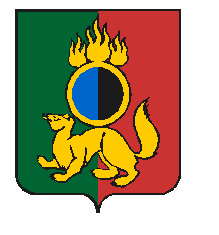 АДМИНИСТРАЦИЯ ГОРОДСКОГО ОКРУГА ПЕРВОУРАЛЬСКПОСТАНОВЛЕНИЕг. ПервоуральскВ соответствии со статьей 179 Бюджетного кодекса Российской Федерации с постановлением Администрации городского округа Первоуральск от 15 июня 2018 года  № 1122 «Об утверждении Порядка разработки, реализации и оценки эффективности муниципальных программ городского округа Первоуральск (в ред. постановления Администрации городского округа Первоуральск от 04 июля 2018 года № 1201), решением Первоуральской городской Думы от 25 июня 2020 года № 315  ««О внесении изменений в решение Первоуральской городской Думы от 26 декабря 2019 года № 255   «О бюджете городского округа Первоуральск на 2020 год и плановый период 2021 и    2022 годов»», Администрация городского округа ПервоуральскПОСТАНОВЛЯЕТ:1. Внести в муниципальную программу  «Охрана окружающей среды на территории городского округа Первоуральск на 2018-2023 годы»,  утвержденную постановлением Администрации городского округа Первоуральск от 04 октября         2017 года № 2018  следующие изменения:1) Паспорт муниципальной программы  «Охрана окружающей среды на территории городского округа Первоуральск на 2018-2023 годы» изложить в новой редакции (приложение 1);2) Цели и задачи, целевые показатели муниципальной программы «Охрана окружающей среды на территории городского округа Первоуральск на 2018-2023 годы» изложить в новой редакции (приложение 2);3)   План мероприятий муниципальной программы  «Охрана окружающей среды на территории городского округа Первоуральск на 2018-2023 годы»  изложить в новой редакции (приложение 3).2.  Настоящее постановление применяется при исполнении бюджета городского округа Первоуральск на 2020 год и плановый период 2021 и 2022 годов и составление бюджетной отчетности за 2020 год.3.  Разместить настоящее постановление на официальном сайте городского округа Первоуральск.4.  Контроль за исполнением настоящего постановления возложить на заместителя Главы Администрации городского округа Первоуральск по жилищно-коммунальному хозяйству, городскому хозяйству и экологии Полякова Д.Н. И.о. Главы городского округа Первоуральск, заместитель Главы Администрации по жилищно-коммунальному хозяйству,городскому хозяйству и экологии                                                                           Д.Н.Поляков16.07.2020№1385О внесении изменений в муниципальную программу «Охрана окружающей среды на территории городского округа Первоуральск на 2018-2023 годы», утвержденную постановлением Администрации городского округа Первоуральск от 04 октября          2017 года № 2018